VÝVOJ ČESKÝCH ZEMÍ 3. – RAKOUSKO-UHERSKO A 1. SVĚTOVÁ VÁLKAObsahový cíl:	Žák popíše vznik Rakousko-Uherska a 1. světovou válku. Žák rozdělí státy účastnící se 1. světové války do dvou nepřátelských spojenectví. Žák popíše strany bojující proti sobě na frontách.Žák používá odbornou slovní zásobu.Jazykový cíl:Žák na základě porozumění textu doplní věty a odpoví na otázky.Žák si doplní slovní zásobu a názvy dnešních států.Žák na základě obrázku vytvoří věty o bojích na frontách. Žák doplní křížovku k tématu.Slovní zásoba:Rakousko-Uhersko, Habsburská monarchie, národ, stát, panovník, rakousko-uherské vyrovnání, společný panovník, zahraniční politika, armáda, finance, ústava, vláda, české země, příčina, rozpor, moc, území, kolonie, velmoc, atentát, válka, následník, dohoda, centrální mocnosti, Německo, Itálie, Francie, Velká Británie, Rusko, záminka, vyhlášení války, dohoda, trojspolek, Osmanská říše, Bulharsko, bojové linie, západní/východní/jižní fronta, zákopová, nepohyblivá válka, zákopyJazykové struktury:Součástí... bylo..., to se jim nelíbilo, chtěly..., nechtěl se vzdát, došlo k dohodě, proběhlo, vznikl nový stát, ...byla rozdělena na..., měly společného ..., dostalo svoji..., ...začala, trvala..., hlavní příčinou byl..., byl spáchán atentát na..., stal se záminkou k vyhlášení války, vyhlásilo válku, připojily se další státy, bojovali proti sobě..., začalo se bojovat, válku rozhodly boje..., válka byla zákopová, fronty se nepohybovaly, na západní frontě bojovala/bojovalo...proti...Vznik Rakouska-UherskaPřečtěte si text: Vznik Rakouska-UherskaSoučástí Habsburské monarchie bylo více národů (český, rakouský a uherský). To se těmto národům nelíbilo, chtěly vlastní stát. Svého území se ale habsburský panovník nechtěl vzdát. Došlo proto k dohodě a v roce 1867 proběhlo rakousko-uherské vyrovnání. 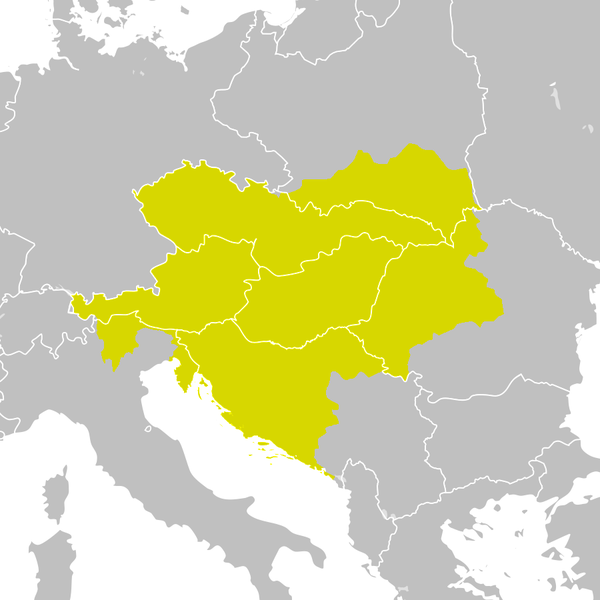 Vznikl nový stát: Rakousko-Uhersko. Původní habsburská monarchie byla rozdělena na Rakousko a Uhersko, obě země měly společného panovníka, zahraniční politiku, armádu a finance. Uhersko pak dostalo svoji ústavu a vládu. Součástí Rakouska-Uherska byly i české země.  Doplňte věty.Součástí Habsburské monarchie bylo více ……………………Původní habsburská monarchie byla ………………………. na Rakousko a Uhersko.Označte správnou odpověď.Součástí Habsburské monarchie bylo více národů, a to: německý, švédský, polskýčeský, rakouský, uherskýrakouský, německý, českýV roce 1867 došlo k vyrovnání:rakousko-německémurakousko-uherskémurakousko-českémuCo měly obě země (Rakousko a Uhersko) společného? Zakroužkujte.ARMÁDA	ÚSTAVA	ZAHRANIČNÍ POLITIKA	  PANOVNÍK	    VLÁDA  	FINANCEJaké dnešní státy byly součástí Rakousko-Uherska? Můžete se podívat na mapu. Č _ _ _ Á R _ _ _ _ _ _ _ A  		S L _ _ _ _ _ K O		R _ K _ _ _ _ O M _ Ď _ _ _ _ O		část P _ _ _ _ A, I _ Á _ _ E, U _ _ _ _ _ _ Y a CH _ _ _ _ _ _ _ APRVNÍ SVĚTOVÁ VÁLKA1) Spojte slova a jejich význam.PŘÍČINAROZPORMOCÚZEMÍKOLONIEVELMOCATENTÁTVÁLKANÁSLEDNÍKDOHODA	CENTRÁLNÍ 2) Najděte na mapě tyto státy a vybarvěte je: 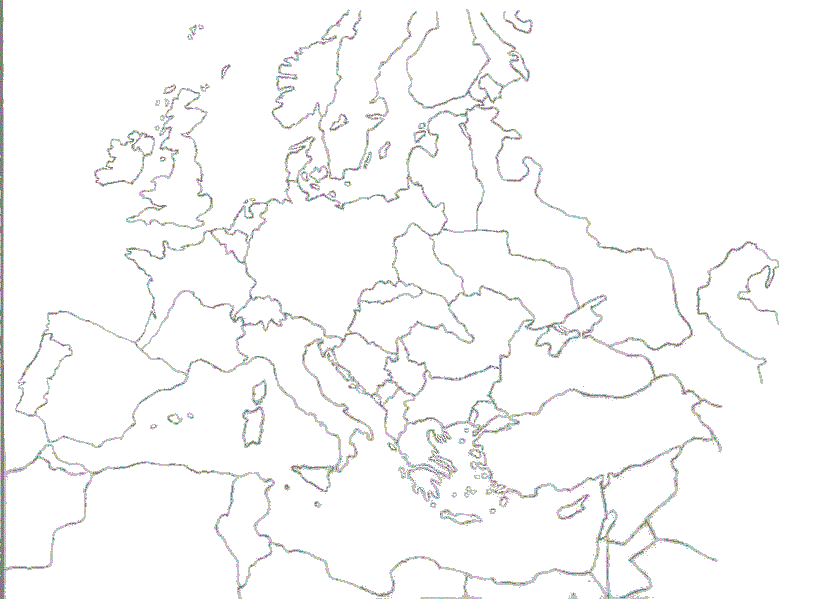 NěmeckoItálieFrancieVelká BritánieRuskoPřečtěte si text: První světová válka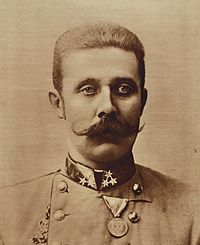 První světová válka začala v červenci 1914 a trvala do listopadu 1918.                           Hlavní příčinou války byly rozpory mezi velmocemi, které chtěly získat nová území a kolonie a s nimi i moc. Dne 28. 6. 1914 byl v Sarajevu (hlavní město Bosny a Hercegoviny) spáchán atentát na následníka rakousko-uherského trůnu Františka Ferdinanda d`Este. Atentát se stal záminkou k vyhlášení války, protože Rakousko-Uhersko vyhlásilo o měsíc později Srbsku válku. Postupně se k oběma státům připojily další státy.		           František Ferdinand d`EsteVe válce proti sobě bojovaly státy Dohody – Francie, Velká Británie, Rusko, od roku 1915 Itálie a od roku 1917 USA proti státům Trojspolku (= Centrální mocnosti) – Německo, Rakousko-Uhersko, Osmanská říše, Bulharsko.  3) Přiřaďte státy, podle toho, na které straně bojovaly.X4) Odpovězte na otázky celou větou.Příklad: Kdy a kde byl spáchán atentát na následníka rakousko-uherského trůnu?Atentát na následníka rakousko-uherského trůnu byl spáchán dne 28. 6. 1914 v Sarajevu.Jak dlouho trvala 1. světová válka?		…………………………………………………………………………………..…………………………………………..Které státy bojovaly na straně Dohody? …………………………………………………………………………………..…………………………………………..Za první světové války se bojovalo v Evropě na několika bojových liniích – frontách. Začalo se bojovat v červenci 1914 na srbské frontě. Toto bojiště bylo méně důležité. Kromě Evropy se bojovalo i v Africe a v Asii. Válku však rozhodly boje v Evropě. Válka byla zákopová – nepohyblivá, bojovalo se pouze v zákopech, fronty se nepohybovaly. 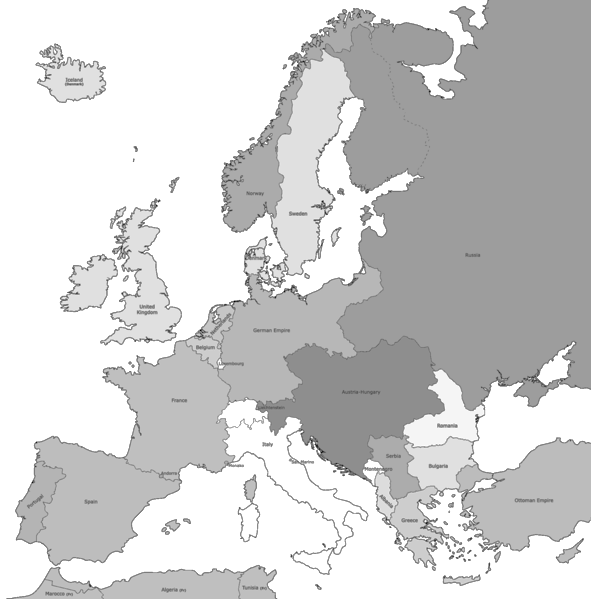 5) Na mapce Evropy z roku 1914 jsou zakresleny barevně fronty 1. světové války - západní, východní a jižní fronta. Kdo proti sobě na každé bojoval? Doplňte tabulku.6) Napište informace ve větách. Příklad: Na západní frontě bojovala/bojovalo……………………… proti …………………….. ………………………………………………………………………………………………………………………………………………………………………………………………………………………………………………………………………………………………………………………………………………………………………………………………………………………7) Doplňte křížovku. 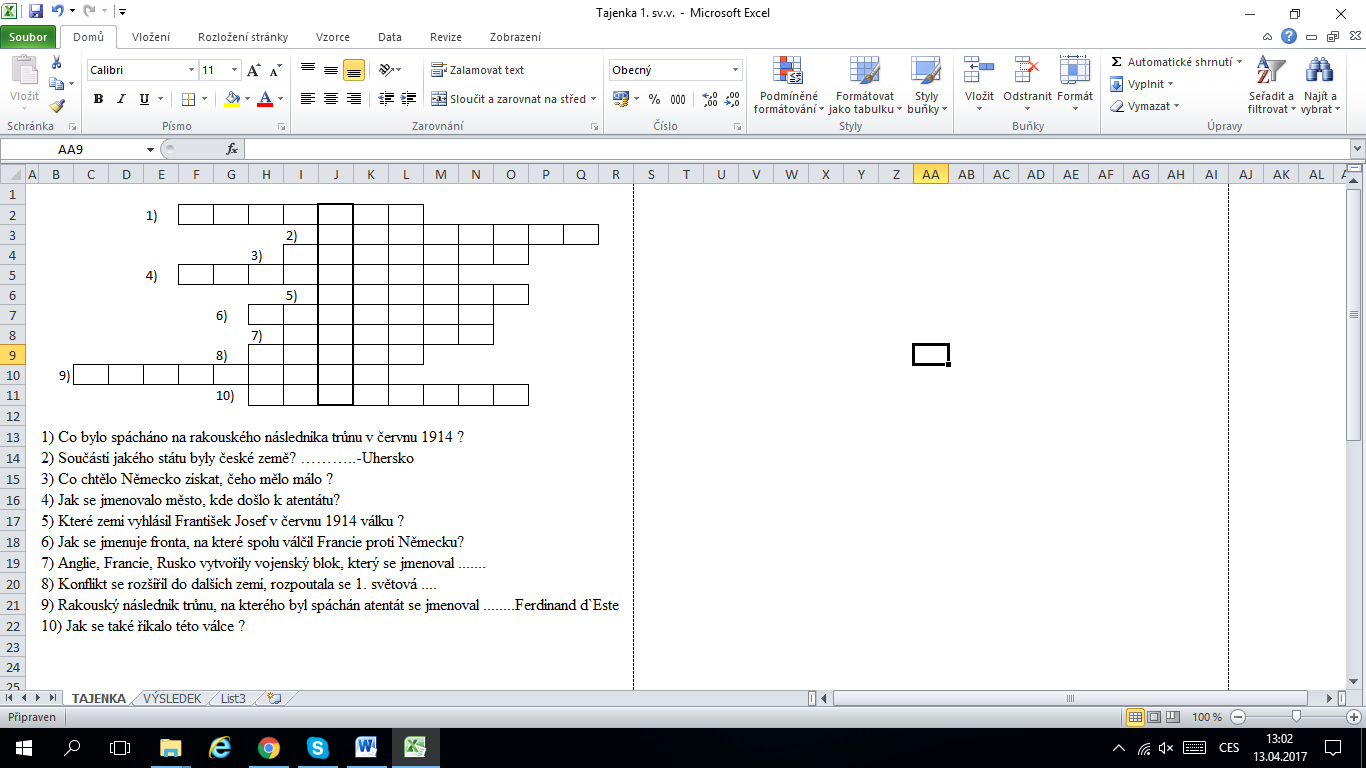 Tajenka: …………………………………………….. Jaké státy tam patřily? ............................ 	...............................   ............................ 	...............................Použité zdroje:Obrázky:[cit. 2017-04-05] Dostupný pod licencí Public domain a Creative Commons na WWW:<https://commons.wikimedia.org/wiki/File:Austro-Hungarian_Monarchy_(1914)_over_postwar_map_(1929)_detail.png><http://upload.wikimedia.org/wikipedia/commons/thumb/4/4c/Franz_ferdinand.jpg/200pxhttps://commons.wikimedia.org/wiki/File:Europe-nofill-black-lores.png-Franz_ferdinand.jpg><https://commons.wikimedia.org/wiki/File:Blank_map_of_Europe_in_1942.gif> Niusereset. [cit. 2017-04-05]. Dostupný na WWW: <https://commons.wikimedia.org/wiki/File:Europe_1914_(coloured).png> ZÁPADNÍ FRONTAVÝCHODNÍ FRONTAJIŽNÍ FRONTAxxx